PROGRAMA 2021CICLO: (Marque con una cruz el ciclo correspondiente)COMPOSICIÓN DE LA CÁTEDRA:*A cargo -Tutor - Orientador del trabajo onlineEJE/ÁREA EN QUE SE ENCUENTRA LA MATERIA/SEMINARIO DENTRO DE LA CARRERA:TEÓRICOFUNDAMENTACIÓN DE LA MATERIA/SEMINARIO EN LA CARRERA:(Breve síntesis del contenido de la materia y descripción del aporte de la asignatura con relación a la formación profesional.)El análisis de textos y espectáculos es esencial para el trabajo del actor. En lo inmediato, la palabra de los autores es material de trabajo sobre el cual se basa la composición de un personaje y por lo tanto la lectura comprensiva, en profundidad, de los textos, le permitirá representarlos. Ser espectador de las obras en cartel le permite observar y admirar la labor actoral de sus pares y encontrar modelos para su propio trabajo creativo. En una perspectiva más amplia, la materia busca que el alumno palpe lo que los espectadores viven al participar de la ceremonia teatral y lo provee de herramientas para abordar obras de variadas estéticas como textos dramáticos y, a la vez, reconocer su virtualidad escénica y las múltiples opciones de puesta que la obra puede generar, lo cual enriquece su mirada hacia el arte. Por otra parte, el análisis de textos y espectáculos afina la sensibilidad y permite ir formando un juicio crítico y un gusto estético fundados para constituirse en un receptor experimentado. Al mismo tiempo, al analizar el aporte de las distintas artes que atraviesan el teatro, es capaz de reconocer al teatro como trabajo colectivo en el que la obra se constituye gracias a la labor y la creatividad de todos los participantes. OBJETIVOS DE LA MATERIA:(Definir los objetivos que se deben alcanzar en términos del alumno. Si corresponde, hacer referencia a la formación mediada por TIC)Se procurará que el alumno logre: -Analizar obras dramáticas pertenecientes a distintas épocas y poéticas, en sus contextos particulares, aplicando el corpus teórico más adecuado a cada una. - Analizar en los distintos elementos de la puesta en escena con vocabulario técnico específico en el marco del sistema propuesto por el dramaturgo y el director, a partir de la experiencia de expectación y de la lectura crítica del material periodístico y las entrevistas realizadas a los teatristas. - Relacionar y comparar los textos dramáticos y sus puestas en escena con versiones cinematográficas - Emitir un juicio crítico acerca de las obras desde la perspectiva del actor a partir de ejes axiológicos válidos y con argumentos sólidos en forma oral y escrita. - Valorar el hecho escénico como acontecimiento y como confluencia de artistas en una labor grupal.ASIGNACIÓN HORARIA: (La información consignada debe coincidir con la información que brinda la Resolución Rectoral que aprueba el plan de estudios de la carrera)UNIDADES TEMÁTICAS, CONTENIDOS, BIBLIOGRAFÍA POR UNIDAD TEMÁTICA:(Con respecto a la BIBLIOGRAFÍA OBLIGATORIA, se debe incluir toda la bibliografía obligatoria por cada unidad que se les exige a los alumnos. Es necesario contemplar que la bibliografía obligatoria debe estar disponible en la biblioteca de la USAL o de libre acceso en la web y debe ser:Debidamente referidaActualizada y en formato digital.Completa en términos de que contemple la variedad de material de acuerdo a lo disponible en el mundo académico sobre dicha materia (Libros, revistas científicas, Bases de datos).Global en la medida en que incluya publicaciones sobre aspectos interculturales y/o internacionales vinculados a los contenidos del curso) Especificar la bibliografía que se use con formato virtual y el modo de acceso a la misma. Nota de referencia: La Biblioteca Central USAL (http://bibliotecas.usal.edu.ar/biblio_inicio) dispone de un servicio de consulta de catálogo; también se encuentra disponible para todos los alumnos de la USAL,  la consulta por correo para la búsqueda y el envío digital de bibliografía. Este servicio se ofrece en el horario ampliado de 7 a 22 hs. en el siguiente correo: uds-bibl@usal.edu.arUNIDAD 1Lectura y análisis de texto y puesta:Análisis de puesta / texto escénico (selección de cuatro propuestas)Obra de la residencia Teatro y danza Teatro de títeres Excepcionalidad del acontecimiento teatral Nota: Se proponen además diferentes espectáculos para que los alumnos puedan optar. El programa está sujeto a cambios de cartelera. UNIDAD 2Maestros contemporáneos: Eugenio Barba: sel. de textos de La canoa de papel y Quemar la casa. Roberta Carreri: RastrosJacques Lecoq: El cuerpo poético Eje transversal: herramientas teóricas, material crítico, entrevistas, documentales. Nota: la selección está sujeta a cambios si se dan variantes en la cartelera. BIBLIOGRAFÍA 1. Bibliografía: ASLAN, ODETTE, 1979, El actor en el siglo XX. Evolución de la técnica. Problema ético, Barcelona, Gustavo Gili. BARBA, EUGENIO. 1992. La canoa de papel, México, Grupo Editorial Gaceta. 2010. Quemar la casa. Orígenes de un director, Buenos Aires, Catálogos. BERKOFF, Stephen, 2005, Decadencia. A la griega, Buenos Aires, Losada. CARRERI, Roberta. 2007. Rastros. Training e historia de una actriz del Odin Teatret, Buenos Aires, El apuntador, 2013. DE LOS SANTOS, “Tipos de comicidad”, en 1998, en La escritura dramática, Madrid, Castalia. DUBATTI, JORGE, 2014, “Excepcionalidad del acontecimiento teatral: máxima concreción de la teatralidad singular del teatro”, en Filosofía del Teatro III, Buenos Aires, Atuel. GROTOWSKI, JERZY. 2000. Hacia un teatro pobre, México, Siglo XXI Editores.(pp. 13 a 54) KARTUN, MAURICIO, 2001, Escritos 1975-2001, Buenos Aires, Universidad de Buenos Aires, Libros del Rojas. (pp. 24-54) LÁBATTE, Beatriz, 2006, Teatro-Danza: los pensamientos y las prácticas, Buenos Aires, INT, Cuadernos del Picadero Nª 10. MONTI, Ricardo. Teatro II, 2012, Buenos Aires, Corregidor. PAVIS, PATRICE. “Cuestionario Pavis” y “Los componentes escénicos” en 2000. El análisis de los espectáculos. Teatro, mimo, danza, cine. Barcelona, Paidós (pp.51.53 y 69-224). RYNGAERT, Jean Pierre. 2000. Introducción al análisis teatral, Buenos Aires, Artes del Sur. SERRANO, Raúl, 2013. Lo que no se dice. Una teoría de la actuación, Buenos Aires, Atuel. SHAFFER, Peter, Equus (version digital) UBERSFELD, Anne, 2004, El diálogo teatral, Buenos Aires, Galerna.(pp. 123-146) VARGAS, Arístides, Nuestra Señora de las Nubes (versión digital)METODOLOGÍA : (Descripción de la metodología de enseñanza y aprendizaje, orden y secuencia de los módulos y actividades, las estrategias y recursos que se utilizarán en la materia. Incluir, si corresponde, el detalle de las previsiones en el uso de tecnologías de información y comunicación que garanticen la cobertura de las actividades a distancia).En el entorno presencial o presencial remoto…- Lectura de textos dramáticos - Comentario de textos teóricos - Expectación de puestas en escena de la cartelera porteñaEn el entorno virtual asincrónicoAnálisis de puestas escénicas vistas - Proyección de videos, PPT, Prezi y fotos - Entrevistas a profesionales de trayectoria en el campo teatralDETALLE DE ACTIVIDADES DE FORMACIÓN PRÁCTICA  (Por unidad temática, describir en detalle las actividades de formación práctica que deben completar los alumnos: Trabajos prácticos, intervenciones en foros, talleres. Explicitar el recurso, los objetivos, la modalidad, la/s herramienta/s en caso de corresponder y el tipo y criterios de evaluación. Aclarar, también, si es de carácter obligatorio o sugerido.Por ejemplo:Módulo I Lectura y análisis de texto y puesta:Análisis de puesta / texto escénico (selección de cuatro propuestas)Actividad:  Selección del material de análisis Intercambio académico conceptual a través de Foro  (actividad obligatoria)Consigna: A partir de los siguientes textos, Características de la Nueva Cultura del aprendizaje de Pozo Municio; Las dimensiones del cambio psicológico-Desarrollo-Cultura y Aprendizaje de Eduardo Martí; Interdisciplinariedad en Educación de E. Ander Egg, Epistemología de la complejidad de Edgard Morin y ¿Qué es la psicología cultural?Objetivos: Que los alumnos logren desarrollar competencias específicas para: ● identificar relacionando los conceptos y temáticas centrales de los autores abordados. ● Utilizar herramientas virtuales que permitan el trabajo colaborativo. Modalidad: actividad grupal a distancia. Herramienta virtual: Foro de discusión en aula Blackboard Evaluación: individual de tipo conceptual. Criterios de evaluación: Evidencia de lectura y comprensión del material bibliográfico abordado. Identificación y diferenciación de conceptos relevantes de la materia. Frecuencia de participación y calidad de los aportes. Participación en tiempo y forma según plazos fijados en el cronograma.PRÁCTICAS PROFESIONALES (si corresponde)En todos los casos se deberán detallar los lugares donde se realizan, el modo de ejecución, los tipos y cantidades mínimas de actividades, prestaciones y/o productos a ser cumplidos, los convenios que garantizan el acceso a esos ámbitos y las modalidades de evaluación y supervisión) Además, en el caso de tratarse de una propuesta a distancia con prácticas profesionales en modalidad presencial, describir también el procedimiento previsto para el acceso a esos espacios por parte de los alumnos. Y para las prácticas profesionales a distancia explicitar, además, la validez disciplinar y la normativa para asegurar la legitimidad de las prácticas. NO CORRESPONDESEGUIMIENTO DE ALUMNOSEn la modalidad a distancia o en la modalidad presencial con actividades en entorno virtual asincrónicas, se debe explicitar el modelo de seguimiento de los alumnos en relación a su participación en las actividades del campus, foros, actividades de tutoría, etc. También qué tecnologías se van a utilizar para el seguimiento del alumno (ej: reportes de la plataforma)Participación en actividades del campus, foros. Encuentro sincrónicoReporte de la plataformaMODALIDAD DE EVALUACIÓN:La evaluación de la materia tiene que ser consecuente con la metodología de enseñanza y con los contenidos que el alumno debe adquirir. Explicitar modalidad, tipo y criterios de evaluación (formativa - sumativa), y los requisitos de aprobación y promoción. Incluir rúbrica si corresponde. Para las propuestas en modalidad a distancia, si la materia requiere evaluación presencial o por videoconferencia, indicar claramente en qué consiste, qué peso tiene en la formación de la carrera y qué medios tecnológicos se utilizan y los procedimientos/recursos para identificación de los alumnos.Además de aprobar los trabajos prácticos y el parcial, con un mínimo de 4 (cuatro), los alumnos deberán: .Cumplir con el 75% de asistencia. .Ver cinco obras del programa y presentar las entradas correspondientes. .Participar de los debates sobre textos y puestas en escena en clase.BIBLIOGRAFÍA COMPLEMENTARIA:AA.VV. 1971, El teatro del siglo XX, Buenos Aires, Centro Editor de América Latina.                1979, El teatro y su crisis actual, Caracas, Monte Ávila.                1982, Historia del teatro argentino, Buenos Aires, Centro Editor de América Latina.          1997, Teoría del teatro, Compilación de textos e introducción general de María del Carmen Bobes Naves, Madrid, Arco/libros. ABIRACHED, ROBERT, 1994. La crisis del personaje en el teatro moderno, Madrid, ADE.    ARISTÓTELES, 1997, Poética, Buenos Aires, Leviatán, ed. de Alfredo Llanos.                       2004, Poética, Buenos Ares, Colihue, ed. de A. Sinnot . ARTAUD, ANTONIN, 1992, El teatro y su doble, México, Hermes. BACHELARD, GASTÓN, 1994, Poética del espacio, 2 ed, Madrid, Fondo de Cultura Económica. BARBA, EUGENIO. 1987. Más allá de las islas flotantes, Buenos Aires, Firpo y Dobal Editores. 1992. La canoa de papel, México, Grupo Editorial Gaceta. 1997. Teatro. Soledad, oficio, revuelta, Buenos Aires, Catálogos. 2010. Quemar la casa. Orígenes de un director, Buenos Aires, Catálogos. BARRAULT, Jean Luis, 1961, Nuevas reflexiones sobre el teatro, Buenos Aires, Farina Editores. BENTLEY, ERIC, 1971, La vida del drama, Buenos Aires, Paidós. BRUNSTEIN, ROBERT, 1970, De Ibsen a Genet, La rebelión en el teatro, Buenos Aires, Troquel, cap. VICALMET, HÉCTOR. 2011. estenografía, 4 ed. , Buenos Aires, Ediciones de la Flor.   CASTAGNINO, RAÚL,1967. Teoría del teatro, 4ed. Buenos Aires, Plus Ultra. -------------------------------1980, Teorías sobre texto dramático y representación teatral , Buenos Aires, Plus Ultra. CRAIG, EDWARD GORDON, 1987, El arte del teatro. México, Grupo Editorial Gaceta. D’AMICO, SILVIO, 1956, Historia del teatro universal, trad. de Enrique Pezzoni, Buenos Aires, Losada. DORT, B. Tendencias del teatro actual, Madrid, Fundamentos, 1975 DE MARINIS, MARCO, 1997, Comprender el teatro. Lineamientos de una nueva teatrología, Buenos Aires, Galerna. DE TORO, FERNANDO,1987, Semiótica del teatro, Buenos Aires, Galerna. DUBATTI, JORGE, 1999, “Fundamentos para un análisis del texto dramático” en El teatro laberinto. Ensayos sobre teatro argentino, Buenos Aires, Atuel. ---------------------------2002, El teatro jeroglífico. Herramientas de poética teatral, Buenos Aires, Atuel. ----------------------------2003, “Teatro, encuentro de presencias. Análisis de las estructuras conviviales como contribución a la teatrología”, en El convivio teatral. Teoría y práctica de Teatro Comparado, Buenos Aires, Atuel, pp.9-60. ---------------------------- 2005. El teatro sabe. La relación escena/conocimiento en once ensayos de teatro comparado. Buenos Aires, Atuel. ---------------------------- 2006. Henrik Ibsen y las estructuras del drama moderno, Buenos Aires, Colihue.(coord.) ---------------------------- 2007. Filosofía del teatro I. Convivio, Experiencia. Subjetividad. Buenos Aires, Atuel. ---------------------------- 2007. Apuntes del Seminario de Doctorado “Poéticas del drama moderno en el teatro occidental: génesis, consolidación, proyecciones y cuestionamiento (siglos XVIIIXXI)” ---------------------------- 2010 Filosofía del Teatro II, Cuerpo Poético y Función Ontológica, Buenos Aires, Atuel. ---- --------------------------2014, Filosofía del Teatro III, Buenos Aires, Atuel. FÉRAL, Josette, 2004, Teatro, teoría y práctica: más allá de las fronteras, Buenos Aires, Galerna. FINTER, HELGA. 2006. El espacio subjetivo, Buenos Aires, Artes del Sur. GUERRERO ZAMORA, Juan. 1967. Historia del teatro contemporáneo, Barcelona,. Juan Flors editor. GONZÁLEZ, JAVIER, 2004, “El teatro. Miseria y plenitud del diálogo” en Actas de las Segundas Jornadas sobre Literatura Estética y Teología, Universidad Católica Argentina, Biblioteca Virtual. ----------------------------- 2003. “El diálogo: perspectivas pragmalingüísticas y literarias”, apuntes del Seminario de Doctorado dictado en la Facultad de Filosofía y Letras de la Universidad Católica Argentina en Noviembre de 2003. GROTOWSKI, JERZY. 2000. Hacia un teatro pobre, México, Siglo XXI Editores.(pp. HEGEL, Georg W.F.,(1985) “La poesía dramática”, en Estética, vol. 8. La poesía, trad. de Alfredo Llanos, Buenos Aires, Ediciones Siglo Veinte, pp.236-322.KARTUN, MAURICIO, 2001, Escritos 1975-2001, Buenos Aires, Universidad de Buenos Aires, Libros del Rojas. NAUGRETTE, CATHERINE, 2004, Estética del teatro, Buenos Aires, Ediciones Artes del Sur. OLIVA, CÉSAR-TORRES MONREAL, FRANCISCO, 1997, Historia básica del arte escénico, 4 ed, Madrid, Cátedra. PAVIS, PATRICE. 1998. Diccionario del teatro, Barcelona, Paidós. ------------------------- 2000. El análisis de los espectáculos. Teatro, mimo, danza, cine. Barcelona, Paidós. RICOEUR, PAUL, 2001, Teoría de la interpretación. Discurso y excedente de sentido,4 ed, Siglo XXI. ROSENZVAIG, Marcos, 2012, Técnicas actorales contemporáneas, Buenos Aires, Capital Intelectual. RYNGAERT, Jean Pierre. 2000. Introducción al análisis teatral, Buenos Aires, Artes del Sur. (pp.49 a 119). SURGERS, Anne. 2004. Escenografías del teatro occidental, Buenos Aires, Artes del Sur   UBERSFELD, Anne, 1997 La escuela del espectador, Madrid, Asociación de Directores de Escena de España. --------------------------- 1998, Semiótica Teatral, Madrid, Cátedra. --------------------------2002, Diccionario de términos claves del análisis teatral, Buenos Aires, Galerna. ---------------------------2004, El diálogo teatral, Buenos Aires, Galerna VELTRUSKY, JIRÍ, 1990, El drama como literatura, Buenos Aires, Galerna/IITCTL. VILLEGAS, Juan, 1971, La interpretación de la obra dramática, Santiago, Editorial Universitaria. -----------------------1991, Nueva interpretación y análisis del texto dramático, Ottawa, Girol Books. WELLWARTH, GEORGE. 1966. Teatro de protesta y paradoja. La evolución del teatro de vanguardia, Madrid, Alianza. WOLF, SERGIO. 2001. Cine/Literatura. Ritos de pasaje, Buenos Aires-Barcelona-México, Paidós.HOJA DE RUTA (Orientadora) (Completar las unidades temáticas y marcar las columnas correspondientes con una cruz - X)Nota: En aquellos casos que la materia tenga una modalidad intensiva, consignar detalle de la actividad según corresponda (jornada, días)FIRMA DE DOCENTES:FIRMA DEL DIRECTOR DE LA CARRERA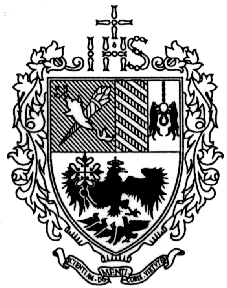 UNIVERSIDAD DEL SALVADORFacultad de Psicología y Psicopedagogía……ARTEDRAMÁTICO……………………………………CarreraACTIVIDAD CURRICULAR:ACTIVIDAD CURRICULAR:ACTIVIDAD CURRICULAR:ACTIVIDAD CURRICULAR:ANÁLISIS DE TEXTOS Y ESPECTÁCULOS VANÁLISIS DE TEXTOS Y ESPECTÁCULOS VANÁLISIS DE TEXTOS Y ESPECTÁCULOS VANÁLISIS DE TEXTOS Y ESPECTÁCULOS VANÁLISIS DE TEXTOS Y ESPECTÁCULOS VCÁTEDRA:  IBARZABALIBARZABALIBARZABALIBARZABALIBARZABALIBARZABALIBARZABALIBARZABALMODALIDAD:MODALIDAD:MODALIDAD:Presencial (híbrida mediada por TIC )Presencial (híbrida mediada por TIC )Presencial (híbrida mediada por TIC )Presencial (híbrida mediada por TIC )AÑO ACADÉMICO:  2021CARGA HORARIA SEMANAL:CARGA HORARIA SEMANAL:CARGA HORARIA SEMANAL:CARGA HORARIA SEMANAL:2HS2HS2HSCARGA HORARIA TOTAL:36HSHORARIOS DE DICTADO:HORARIOS DE DICTADO:HORARIOS DE DICTADO:HORARIOS DE DICTADO:(para las horas presenciales y/o actividades sincrónicas)2HS(para las horas presenciales y/o actividades sincrónicas)2HS(para las horas presenciales y/o actividades sincrónicas)2HS(para las horas presenciales y/o actividades sincrónicas)2HS(para las horas presenciales y/o actividades sincrónicas)2HSCURSO:3 º AÑO3 º AÑO3 º AÑO3 º AÑOTURNO:ÚNICOSEDE:CENTROIDIOMA:IDIOMA:ESPAÑOLESPAÑOLESPAÑOLESPAÑOLESPAÑOLESPAÑOLESPAÑOLURL:BásicoXSuperior/ProfesionalDocenteFunción*E-mailTitular:Adjunto/Asociado/AuxiliarCLARA IBARZABALA cargoClara.ibarzabal@usal.edu.arEDUARDO GRAHAMA cargoEduardo.graham@usal.edu.arReferente técnico de la plataformaTeóricaPrácticaTotalCarga horaria presencial/presencial remota (videoconferencia)1HSCarga horaria a distancia (trabajo asincrónico en plataformas - en horas y en %)1HSCarga horaria general36HSUnidad TemáticaFecha/PeríodoActividades TeóricasActividades PrácticasTutoríasEvaluacionesOtras ActividadesEl texto teatral: su análisis.xAnálisis de obraxAnálisis de puestaxAnálisis de obra. VestuarioAnálisis de obra UtileríaxDanza macabra: el textoxDanza macabra: la puestaxLecoq/Obras en cartelxBarba y Carreri/ obras en cartelxTUTORÍAxFINAL